14th ANNUAL BACK TO THE BEACH 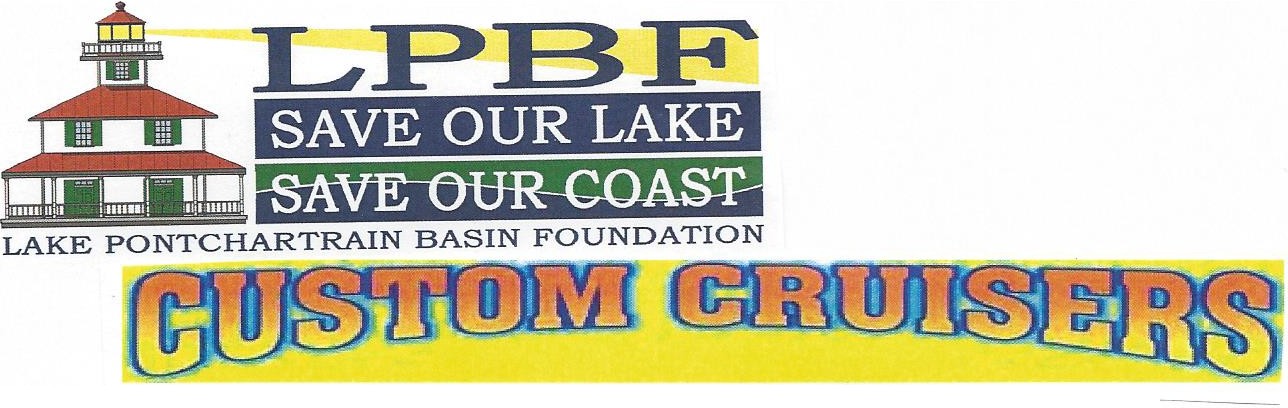 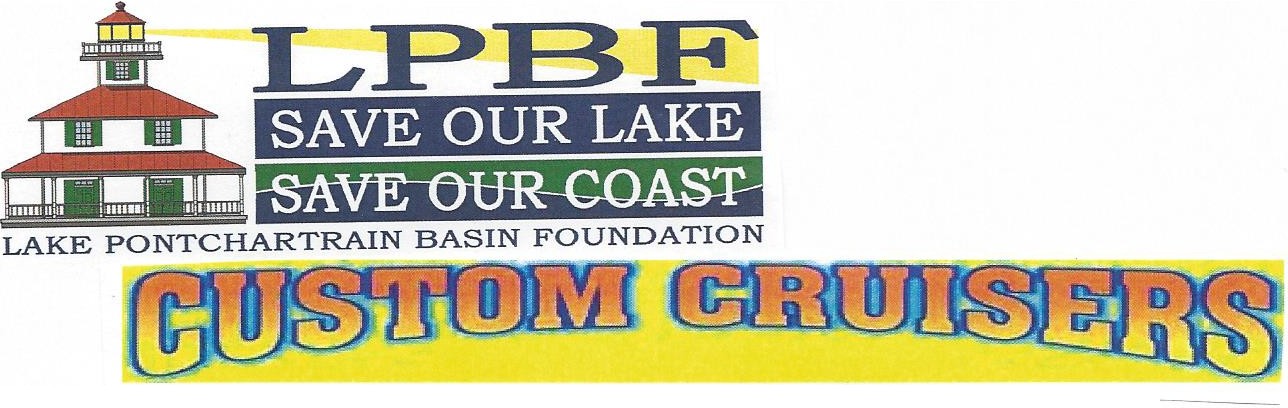                    CAR SHOWSunday, May 22nd9 a.m. ·4 p.m.Laketown	Kenner,LouisianaPre-Registration $25 through 5/18/16 Registration Day of Show $30Top lOO AwardsTop 20 Streetrods Top 20 Corvettes Streetrods • Custom Cars • Bikes •	CorvettesName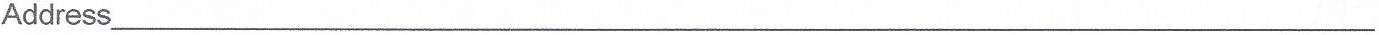 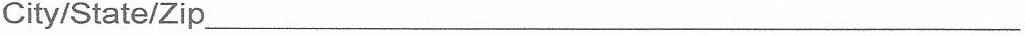 EMAIL:	----------------------CIub  Affiliation	------------------Year 	_ Make _	Model 		_ Engine 			Color	Mail registration to Custom Cruisers, 5827 Bancroft Drive, New Orleans, LA 70122·Make checks payable to Lake Pontchartrai  Basin Foundation -NO REFUNDS!For more information call  Pam Larter  ,504-282-2862  or email: wapsupplies@msn.com NO OUTSIDE CHESTS ALLOWED PLEASE